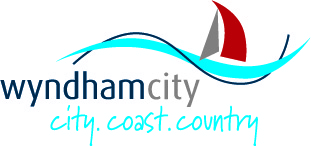 Freedom of Information Act 1982Part II StatementsStatements on Council information and documents, prepared in accordance with sections 7 & 8 of the Freedom of Information Act 1982.  The purpose of the Statements is to provide assistance to applicants to identify relevant agencies and to sufficiently describe documents sought, with as much precision as possible. AS AT: December 2017CURRENTLY UNDER REVIEWINTRODUCTIONWyndham City Council (Council) is one of over 900 local and State government bodies in Victoria that are subject to the Freedom of Information Act 1982 (the Act).  Members of the public may, subject to certain exceptions and exemptions, obtain access to documents in the possession of Council by lodging a written application with a description of the documents sought.  Freedom of Information (FOI) is one of several ways to gain access to Council held documents.  The FOI Act sets out a number of exemptions in which Council may refuse a person access to the documents that have been requested. The main exceptions are documents which; affect the personal affairs of another person, are commercially confidential;  would undermine law enforcement or the administration of the law; or which contain information supplied in confidence or affect legal proceedings. There are other ways to access Council documents these are detailed below.Part II of the FOI Act requires agencies to publish relevant information on an annual basis so as to assist members of the public to direct their FOI requests to the most appropriate agency and also to define the types of documents being sought.  These include:the organisational structure, functions and responsibilities;how documents are stored and categorised;key decision makers and the different pieces of legislation that determined the responsibilities of Council;information that is publicly available ; andhow to obtain access to documents when an FOI request is required.Exempt Information not published in Part II StatementsThe Council has endeavoured to provide as much information as possible in the Part II Statements except for circumstances where publication would disclose exempt information such as legal advice, sensitive commercial or trade secrets, material obtained in confidence, internal working documents, documents to which secrecy provisions of enactments apply or documents affecting personal privacy.Part II Statements are published on the Council’s website. Rights under Section IISection II of the FOI Act provides members of the public with certain rights if required information is not published or made available.For example: Council must publish a list of documents used to make decisions that affect people’s rights, obligations and privileges.  Failure to comply with this requirement could, in certain circumstances, provide an individual with a right to challenge a Council decision.List of Part II informationPart II of the Act requires information to be published as statements or lists.  Each statement must contain the information prescribed in the legislation.  The statements are a logical way of providing the information so that members of the public can better understand the operation of Council.  The Council has organised its information under the headings prescribed in the FOI Act.Section 7(1)(a)(i):	Details of the Organisational Structure and Functions of Council				Powers affecting members of the public				Details of consultation with the publicSection 7(1)(a)(ii):		Categories of documents maintained by the CouncilSection 7(1)(a)(iii):		Documents available for publication or inspectionSection 7(1)(a)(iv):		Council literatureSection 7(1)(a)(v) & (vi):	Procedure for accessing documents under freedom of information and contact officerSection 7(1)(a)(vii)	List of Council committees, working groups and similar bodiesSection 7(1)(a)(viii):	Reading room or library facilities for viewing Council documentsSection 8: 	Index of internal publications, guidelines, rules and practices relied on by Council (must be made available for inspection and for purchase by the public)Other forms of access to Council informationIn addition to Part II Statements, information about accessing various Council documents is available on the Council’s website (www.wyndham.vic.gov.au) or by contacting Customer Service on telephone (03) 9742 0777.STATEMENT 1: Section 7(1)(a)(i) - Organisation and Functions of CouncilOrganisation Details The City of Wyndham (WCC) is a city Council created by Order of the Governor in Council.  The structure is determined by the Local Government Act 1989 (the LG Act) and comprises an elected body and an operational arm which is the Chief Executive Officer and employees.  The elected body has eleven councillors, including a Mayor.  It is a body corporate and has the power (subject to limitations or restrictions imposed by legislation) to do all things necessary to achieve its objectives and functions. The CouncilThe Municipal District of Wyndham City Council comprises of three wards with a total of eleven councillors, including the Mayor.  Councillors are elected every four years by eligible residents of the City of Wyndham.  The Mayor is elected by the Councillors for a term of one or two years.  The Council exercises its decision making powers by resolution at public meetings or in limited circumstances, in a closed session of a public meeting.  Some powers are delegated to the Chief Executive Officer (CEO).The Chief Executive Officer and Employed StaffThe CEO is appointed in accordance with the Local Government Act 1989 and is responsible for the day to day management of the Council’s operations.  The CEO exercises functions and powers conferred by legislation and by delegation from Council. FunctionsLocal Councils form the third tier of Australia’s system of government, and as such, the functions of Wyndham City Council are to provide certain services, facilities, regulatory functions and the management of resources at a local community level.  Section 3E of the Local Government Act 1989 sets out the general functions of all Victorian Councils including:advocating and promoting proposals which are in the best interests of the local community;planning for and providing services and facilities for the local community;providing and maintaining community infrastructure in the municipal district;undertaking strategic and land use planning for the municipal district;raising revenue to enable the Council to perform its functions;making and enforcing local laws;exercising, performing and discharging the duties, functions and powers of Councils under this Act and other Acts;any other function regarding peace, order and good government of the municipality For the purpose of achieving its objectives, a Council may perform its functions inside and outside its municipal district.The core functions of the Wyndham City Council are divided into the following categories:Advocacy for the local communityAged & Disability Animal & Pet ManagementArts and CultureBuilding & PlanningBusiness & InvestmentChildren’s ServicesCommunity Centres & VenuesCommunity ConsultationCommunity SupportEmergency ManagementEngineering ServicesEnvironmental HealthEnvironment & SustainabilityEvents, Promotions & FunctionsFamily Services Landscaping & Urban DesignLearning CommunityLibraries Local Laws & PermitsMajor ProjectsRates and Valuations  Roads, Footpaths, Parking & TransportSports, Parks, & RecreationVolunteering & Grants Waste & RecyclingYouth ServicesWyndham City Organisational StructureThe Organisational Structure can be viewed on Council’s Website under the ‘About Council’ tab via the following link: 	www.wyndham.vic.gov.au Powers Affecting Members of the Public (Decision Making Powers) Council is a statutory entity and is able to do only those things which it is authorised by the Local Government Act 1989. It can act in only one of two ways: by resolution or through Legislation (others acting on its behalf).a).	By ResolutionCouncil exercises its decision-making powers at Ordinary Council Meetings and Special Meetings of Council (which are called from time to time to deal with any matters that may arise).  The Ordinary Council meetings are held on the first Tuesday of each month, at Wyndham Civic Centre. The meetings are held in the Council Chambers and start at 7pm. These meetings are open to the public. However, in some instances, part of a Meeting may be closed to the public to consider confidential items.The dates of all meetings are published in local newspapers. Agendas for all meetings are made available on Council’s website and in hardcopy on request, generally the Friday prior, and minutes in the same format are available to the public within one week after the meeting.Council’s Meeting Procedures are documented in the Governance Local Law 2013; which applies to all meetings of Council. [You can obtain a copy of the Governance Local Law 2013 document via the following link: http://www.wyndham.vic.gov.au ] b).	Through Legislation: The Local Government Act 1989 makes provision for the appointment of delegates to act on behalf of Councils. Most Council decision-making power is made by formal instruments of delegations via delegation to members of staff. The decision of a delegate of Council is ‘deemed’ to be a decision by Council.The ‘Instrument of Delegation to the Chief Executive Officer’ enables the CEO to exercise various powers of the Council, including the power to sub-delegate power to Council Officers. Acts AdministeredCouncil performs its functions through the enforcement and administration of a principal Acts and Regulations and Council Local Laws (see the following table).Consultation with the PublicOur plans, services and policies serve you, so we need to consult with you about the best ways to do that.  Consultation with the public occurs through various formal and informal forums including:direct contact with a Councillor;advertised invitation to make a submission or provided feedback on major strategies or plans that affect the public spaces of the city or the wellbeing of residents, businesses or visitors;local Neighbourhood Listening Posts: an informal event where members of the public, particularly residents of a local neighbourhood, are encouraged to discuss ideas and concerns about their neighbourhood with Councillors and Senior Council staff;formation of Working Parties to address specific issues, comprising of Councillors, Community and Business Representatives as required.Portfolio committees which provide advice on a range of strategized and policies that contribute to making Wyndham a great place to live, work and play.  The portfolios are safer communities, cultural diversity, family friendly city, future focused economy, learning city, environment and sustainability, smart city, tourism and major events, sports development, arts, culture and heritage, urban futures, growth and transport. [You can obtain a copy of Portfolio Committees by contacting Council’s Legal Unit].District Advisory Committees to oversee the progress of District Plans which have been prepared as part of the Wyndham 2040 Community Plan.Wyndham City Council has made provision in the Business Agenda of each Ordinary Meeting of Council, to hold a Public Question time.You can also check the Council web site at http://www.wyndham.vic.gov.au/   and search under “About Council” for specific announcements and information.STATEMENT 2: Section 7(1)(a)(ii) - Documents Maintained by Council Wyndham City Council is a public office and is required to comply with the Public Records Act 1973 (the Act). Under section 13 of the Act, the CEO is responsible for ensuring that full and accurate records of the Council’s business are created and maintained in accordance with relevant standards.  A record is documented evidence of a step in a process at a certain time and not only acts as evidence of Council business but is also essential to the corporate memory and history of the Council. Records or documents are any material that contain recorded information and are not limited to written information or paper material.  Examples of documents include information in databases, books, maps, plans, drawings, photographs, electronic storage devices such as discs, memory sticks and USBs, audio-visual material, emails, faxes, text messages, film, CCTV footage and notes.  As well as documents created by the Council, these must also be kept and maintained as a Council record.Currently Council documents are stored mainly in an Electronic Document Records Management System known as ‘Objective’’ and in specialist electronic systems.  Please note that a limited number of documents exist in hard copy and are predominantly archived.Description of Record Keeping Systems In order for records to be easily identified and retrieved, a business classification scheme is used to ensure relevant and consistent naming of records.Wyndham City Council has a three tiered, functional based records classification scheme.  An example of how the scheme works is shown below:Tier One:	 a general category based on function.  It is the broadest tier and represents the major responsibilities or functions of Council. Examples:Animal ManagementArts and CultureTier Two: 	is a sub category based on activity or the major tasks performed to accomplish a function.  There are often several activities for each function.Examples:Animal Management – Animal RegistrationArts and Culture – Performing ArtsTier Three: 	is the most specific category based on a transaction.  It is the smallest tier and helps define the scope of the activity.  Files at this level are typically created on a daily basis across the Council.Examples: Animal Management  - Animal Registration - 2014 Cats and Dogs Arts and Culture – Performing Arts - Venue AdministrationRecFind System Files : (system decommissioned)This series of files was recorded in the previous Records Management System prior to the current Electronic Document Records Management System (EDRMS) known as ‘Objective’.  Some documents have been migrated electronically into ‘Objective’ from the RecFind system while others, consisting of hardcopy paper files, have been archived.Document CategoriesThe table below provides the general categories for classifying documents.  This level of classification is generally sufficient to identify documents. If additional information is required, please contact the FOI Officer on tel. 9742 0777.STATEMENT 3: Section 7(1)(a)(iii) - Documents prepared for publication or Public InspectionWyndham City Council is required under the Local Government Act 1989 to make a number of documents and registers available for public inspection at the Council Office upon request.Some documents can be viewed from the Council website by clicking on the relevant links for the particular document.   Access to others may require the completion of a specific form.It is usually advisable to make an appointment to inspect a document or register prior to visiting the Civic Centre.For more information about inspection of particular documents or registers members of the public can contact council staff on 9742 0777.Documents available for inspection at the Council Civic Centre or on Councils website:*  Wyndham City Council has no established Special Committees of Council. STATEMENT 4: Section 7(1)(a)(iv) - Council Publications and PamphletsCouncil produces a range of publications and literature to ensure residents, ratepayers, community groups and businesses have easy access to information about Council, community services and the municipality. Most of the publications are available on Councils website, see following link https://www.wyndham.vic.gov.au/planspoliciesstrategies , or from the Council Civic Centre.STATEMENT 5: Section 7(1)(a)(v)&(vi) - Procedure to Access Documents under Freedom of Information (FOI)The Freedom of Information Act 1982 (FOI Act) provides members of the public with a legal right of access to documents held by Council. Members of the public are entitled to seek access to:Documents about their personal affairs, regardless of the age of the documents. Documents held by a Council, not older than 1 January 1989. The FOI Act does not apply to documents such as library material maintained for reference purposes or documents open to public access under another Act for a fee or charge.  The term 'document' is broad and includes information in many formats, whether printed or in electronic form, photographs, letters, maps, film, reports, audio and video recordings. The protection of the public interest and private and business affairs may cause some documents to be exempted from access.Requests for access to Council documents under the FOI Act must be:in writing accompanied by a non-refundable application fee; and provide sufficient information to enable the documents to be identified.Where possible this should include the approximate date range of the documents sought, if known.The application fee may be waived or reduced if payment of the fee would cause hardship to the applicant. If applicants consider they are entitled to have the application fee waived, they should submit a request with supporting documentation (e.g. current Health Care card, current pensioner card as evidence).An application form can be located on the Council web site. However, a letter or email will suffice. On receipt of a valid request, the FOI Officer has 30 days to respond to the applicant with a decision. Under the Act, the time period may be extended by 15 days if consultation is required under certain sections of the Act.  Further extensions of the period can be sought with agreement by the Applicant for not more than 30 days at a time.   Where a decision is made to deny or defer access, the applicant will be notified in writing of the reasons for the denial and the procedures available to appeal the decision.Under the FOI Act, Council may deny access to ‘exempt’ documents. Examples of ‘exempt’ documents include:confidential matters considered by Councillaw enforcement documents some internal working documents documents covered by legal professional privilege, such as legal advice documents obtained in confidence or containing personal information about other peopledocuments containing "commercial in-confidence" information or trade secretsdocuments to which secrecy provisions of enactments apply. documents where disclosure would be contrary to the public interest.documents that are an official record of deliberation or decision of a closed meeting or documents and/or ancillary documents that are likely to be used in a closed meeting of    council.      
Other CostsWhere an application for access is granted, costs will be incurred by the applicant (in addition to the application fee) to access the documents. These charges are levied under the Freedom of Information Access Charges) Regulations 2014 and relate to:Search charges Inspection supervision charges - Photocopying charges Firstly, where Council is of the opinion that the access charges exceed $50, the applicant will be advised and asked if they wish to proceed with the request. Secondly, where a Council is of the opinion that access charges in respect of a request are likely to be in excess of $100.00, the deposit must be 50% of the calculated charges. The applicant will be advised and asked if they wish to proceed with the request.Appeal RightsIf you are not satisfied with Council’s decision on access, you may within 28 days of receiving your decision letter, seek a review by writing to the:Office of the Victorian Information Commissioner
PO Box 24274
Melbourne Victoria 3001If you dispute the access charges you may seek external review by writing to the VCAT within 60 days of receiving the decision letter, provided the Information Commissioner has certified that this matter is one of sufficient importance for the Tribunal to consider.  VCAT may be contacted at 55 King Street, Melbourne 3000 on 9628 9755, or via email. For further information on the FOI Act and procedures, please contact the FOI Officer on 9742 0777STATEMENT 6: Section 7(1)(a)(vi) - Responsible Officers for Freedom of InformationThe Council administration has an officer who handles Freedom of Information matters and Privacy matters.  The contact details are:Freedom of Information Officer
Wyndham City Council
PO Box 197
WERRIBEE VIC 3030Telephone: (03) 9734 0777Email: mail@wyndham.vic.gov.auSTATEMENT 7: Section 7(1)(a)(vii) - Groups Providing Advice to the Council with Public Access to Meetings or MinutesOrdinary Council MeetingThe principal decision-making body is the Council.  Minutes of the Council Meetings, any Special Meeting of Council and the Meeting to elect the Mayor are available for public inspection. The Minutes can be accessed on the Council website. The time and place of the Council meetings is also listed on the website.Wyndham City Council has made provision in the Business Agenda of each Ordinary Meeting of Council, to hold a Public Question Time. There are rules governing the conduct of Public Question Time.  Each person can lodge a maximum of two questions. Questions must be submitted in the box provided in the Council Chamber no later than the commencement of each Council Meeting.However, the earlier they are lodged with Council the more likely that considered responses can be provided on the night of the meeting. As a guide, we recommend you lodge your question no later than midday on the day of the meeting. How do I lodge a question?The ‘Public Question Time Form’ can be downloaded from the above website.  It also has important Guidelines that need to be read and understand before completing the form.Once completed, the form can be lodged in the following ways:Delivered to Wyndham Civic Centre, 45 Princes Highway, WerribeeMailed to PO Box 197, Werribee 3030 Emailed to Governance@wyndham.vic.gov.auRDF Community Reference GroupThe Wests Road Refuse Disposal Facility & Waste Management Community Reference Group (CRG) has been established to provide a forum for consultation, provision of advice and information exchange in relation to waste management and resource recovery and the Wests Road Refuse Disposal Facility (RDF) between Wyndham City, key stakeholders and the community.STATEMENT 8: Section 7(1)(a)(viii) - Council Libraries & Reading Rooms Wyndham City has five Library and Learning Centres throughout the municipality with many services offered including book hiring, computer access, and free seminars. You will find a large variety of services and information on Councils Website.https://www.wyndham.vic.gov.au Julia Gillard Library Tarneit 	150 Sunset Views Boulevard
TARNEIT  VIC 3029			Tel:	(03) 8734 0200			Operating Hours  Mon to Thur 9am – 8pmFriday         9am – 6pmSaturday	10am – 4pmSunday 1.30pm – 5pmPlaza Library Shop MM11, Level 1,	
Pacific Werribee Shopping Centre
Derrimut Road
WERRIBEE  VIC 3030			Tel:	(03) 8734 2600Mon to Thur 10am – 8pmFriday	   10am – 6pmSaturday     10am – 4pmSunday    1.30pm – 5pmWerribee Library Wyndham Cultural Centre
177 Watton St
WERRIBEE  VIC 3030			Tel:	(03) 9742 7999Mon to Thur 10am – 6pmFriday	   10am – 8pmSaturday     10am – 4pmSunday                  ClosedWyndham Vale Library 86 Manor Lakes Blvd
MANOR LAKES  VIC 3030		Tel:	(03) 8734 8930	Mon to Tues 10am – 6pmWednesday 10am – 8pm	Thurs, Fri	   10am – 6pmSaturday     10am – 4pmSunday                  ClosedPoint Cook Library 1-21 Cheetham Street
Point Cook  VIC 3030 			Tel:	(03) 9395 7966	Mon to Thur 10am – 8pmFriday	   10am – 6pmSaturday     10am – 4pmSunday    1.30pm – 5pmSECTION 8(2)(a)(ii) - Index of Council’s Internal Publications, Guidelines, Rules and Practices Section 8(2)(a)(ii) of the Act requires any written material (apart from legislation and regulations) that assist Council staff in making decisions or exercising statutory power.The following table contains of a comprehensive listing of Council Policies, Strategies and Plans.  Please note that this list is currently under review.General File Category (Tier One)Sub Category (Tier Two) Animal ManagementAnimal PermitsAnimal RegistrationCouncil PoundEnforcementResponsible Animal OwnershipArts and CultureCultural DevelopmentPerforming ArtsPublic ArtAssetsFacilitiesFleetFootpathsKerb & ChannelParks, Reserves & Open SpaceRecreational FacilitiesRoadsStormwaterUtilities - ElectricityUtilities - GasUtilities - SewerageUtilities - Street LightingUtilities - WaterBuilding ServicesBuilding AppealsBuilding EnforcementBuilding Information RequestsBuilding PermitsBuilding Safety Programs & AuditsReport and ConsentCommunity ServicesAged & Disability – Resident SupportAged & Disability – Social SupportAged & Disability - Clients Aged & Disability -  ServicesChildren’s PlanningChildren’s Service Children’s Services – Best StartChildren’s Services – Family SupportCommunity DevelopmentCommunity EngagementCommunity GrantsCommunity SafetyDiversityElectronic GamingHACC Planning – Home and Community CareHealthHealthy Ageing HousingKindergartensMaternal & Child HealthNeighbourhood HubsOccasional CarePlaygroupPreschool Field Officer ClientsPrimary Holiday ProgramVolunteersYouth Youth CounsellingYouth Entertainment EventsYouth MentoringYouth ProgramsYouth SupportContracts & Projects Contracts – by contract Projects – by Project NameQuotationsCorporate ManagementAccommodationAudits – ExternalAudits – InternalCommunications & MarketingContinuous ImprovementCorporate ReportingDepartment and Business Unit FilesEquipment & StationeryExecutive and Directorate Files Freedom of Information (FOI)Geographic NamingGovernanceInformation ManagementLegal AdviceLegislationMeetingsOmbudsmanOrganisational PlanningPolicies, Strategies & Plans - CouncilPolicy - GovernancePopulation & DemographicsPrivacyPublic Relations & Marketing – Photo LibraryPublicationsSocial ClubStandardsSurveys Council Conducted – ExternalSurveys Council Conducted - InternalSurveys -  Non- CouncilEconomic DevelopmentBusiness DevelopmentIndustry DevelopmentTourismVibrant City CentresEnvironmental ManagementEnvironmental EducationEnvironmental & Sustainability DataLand and Ecosystem ManagementLitter EducationSustainabilityWaste EducationWater Management Event ManagementAnnual Civic EventsCommunity Events – Council runCommunity Events - Externally runCorporate EventsCouncil Sponsored EventsMajor EventsExternal Relationships AdvocacyCommittees & AssociationsCommittees of ManagementCommunity Panels / ConsultationsFinancial Management Asset Data Financials - AMISAsset Data Financials – Finance OneBankingBorrowingCouncil BudgetExpenditureFinancial Planning Financial ReportingFinancial StatementsGeneral Ledger ReconciliationsGrants & Subsidies – Awarded by CouncilGrants received by CouncilInvestment ProcurementTaxationTrust & Bank GuaranteesHuman ResourcesCouncillorsEmployee FilesEmployee RelationsIndustrial Relations	Learning & CapabilityOrganisational StructurePayrollRecruitmentReward and RecognitionSuperannuationTerms and Conditions of EmploymentVolunteer Management – Community VolunteersVolunteer Management – Council VolunteersVolunteer ProgramsLand Use PlanningActivity Centres Coastal PlanningDevelopment ContributionsGreen Wedge PlanningGrowth Corridor PlanningHeritage & Biodiversity PlanningHousing & Growth StudiesInfrastructure PlanningLand Use Planning (continued)Interface PlanningPlanning Permit ApplicationsPlanning Investigations & EnforcementPlanning Scheme AmendmentsPre Application AdviceRegional PlanningState Planning PolicyStrategic PlanningSubdivision ApplicationsTown PlanningTown Planning Development Planning ApplicationsTown Planning Permit ApplicationsWaterway PlanningLibrariesCollection ManagementCustomer NotificationsLibrary Programs - ChildrenLibrary Programs & ServicesOutreach ServicesLocal LawsInfringements and EnforcementLocal Law DevelopmentPermitsProperty ManagementCertificate of TitleCrown LandEasementsLeasesLicencesTransfers of LandPublic and  Environment and HealthEnquiriesEquipment CalibrationFood MonitoringHousing ComplaintsImmunisationInfringementsMarkets, Events & Street-trader (on-line registration)Pest & Insect Complaints & EnquiriesPollution ComplaintsPremises Premises - CaravansPremises - SepticPublic AmenitiesRecreational Waters Regulatory ReportingSingle Incident & Outbreak Investigations – Non-Premises RelatedTobacco MonitoringRates & ValuationsProperty ValuationsRates ManagementRecreation and LeisureHealth Promotional ProgramsLeisure ProgramsSporting ProgramsRisk ManagementBusiness ContinuityEmergency Planning and Disaster Recovery - FacilitiesHealth and SafetyIncident ManagementInsuranceInsurance Claims & IncidentsMunicipal Emergency ManagementOperational RiskWestern Leisure Services Technology and TelecommunicationsApplication DevelopmentCloud ComputingGISHardwareInfrastructureSoftware and Corporate SystemsTelecommunicationsTraffic and Transport ManagementFootpathsRoadsTransport  PlanningWaste ManagementRefuse Disposal FacilityWaste ServicesDocumentsAvailable on WebsiteAdopted budget or revised budget  s130(9)YesAnnual Report  s131(11)Assemblies of CouncillorsYesYesAuditor’s Report (on annual report) s131(12)Council adopted Budget or revised Budget s130(9)Council Meetings / Ordinary Council Agenda & Minutes of MeetingYesYesYesCouncil Plans  s125(11)YesCouncillor Code of ConductYesCouncillor ExpensesCouncillor Allowances fixed (includes the Mayor) S74 (Reg. 11q)YesYesDetails of the CEO’s total remuneration s94(6)NoDifferential Rate information s161(3)YesDocuments incorporated by local laws s120(3)Yes (if applicable)Electoral Representation Review Report - final  s219F(11)Yes (if applicable)Electoral Representation Review Report - preliminary s219F(8)Yes (if applicable)Exhibition Roll (unless Electoral Commission engaged)  s23A(6)Instrument of Delegation  s98(2) and s98(3)NoNoLocal Laws  s120(2)YesProcurement Policy s186A(8)YesProposed budget or revised budget s129(3)YesProposed local law 119(2A)Yes (if applicable)Proposed special rate/charge declaration 163(1B)NoPublic Notices 82A(2)Yes (if applicable)Quality or cost standards adopted under Best Value 208FNoRegister of Interests Returns  s81(11)Register of Authorised Officers appointed under s224 Special Council Committees List of establishments and their purpose*Special Council Committees List of abolishment NoNoStrategic Resource Plan 126(4)YesVoters’ Roll (period from certification to 30 days past election) 24BNoTITLEClassification - Document TypeDESCRIPTION - EXPLANATION(Schedule 2 - Meeting Procedure Protocol) Guidelines for Petitions 2013PROTOCOLAdopted Guidelines and Form for Petitions.Aged and Disability Service Access PolicyPOLICYA Service Access Policy has been prepared with the objective of providing an equitable and consistent approach to the provision of services in the municipality. The community’s need for services will continue to increase with the growing population, and the demand on finite resources requires considered and consistent management approaches.Ageing Well StrategySTRATEGYThe Ageing Well Strategy provides direction to Council efforts in preparing our community for ageing and making Wyndham more age-friendly.Art in Public PlacesPOLICYThis policy outlines the purpose for developing an art collection for Wyndham's public buildings and places and the mechanisms and procedures to be employed to effectively manage this program. This policy provides for the implementation and management of all Art in Public Buildings and Places under Council's Control.Asset Management Improvement StrategySTRATEGYThe objective of an Asset Management Improvement Strategy is to develop a structured set of actions aimed at enabling improved asset management by the organisation. As such, an Asset Improvement Strategy can be defined as "The framework that guides the choices that determine the nature and direction of Asset Management".Asset Management PolicyPOLICYThe aim of this Policy is to support Council's vision and strategic objectives through the development and implementation of a corporate asset management framework. Such a framework will assist in dealing with changes to legislation, information needs and community expectations.Beautification of Nature Strip Landscape PolicyPOLICYTraditionally, most nature strips have been turfed or grassed; however, the new policy allows some alternative landscape treatments.Bicycle Network StrategySTRATEGYThe 2011 Bicycle Network Strategy provides the principles adopted and a number of priority projects and links to help expand and grow the bicycle network.Biodiversity PolicyPOLICYThe policy has been prepared to provide direction for Council’s planning, decision making and operations. It will also guide relevant strategic documents to ensure important biodiversity principles are supported throughout the organisation. CCTV Code of PracticePOLICYThis Code of Practice contains the basic standards in accordance with which Council’s CCTV Policy will be operated. It is supplemented by Standard Operating Procedure manuals (SOPs) which provide instructions on aspects of the day to day operation of the Policy